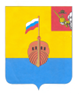 РЕВИЗИОННАЯ КОМИССИЯ ВЫТЕГОРСКОГО МУНИЦИПАЛЬНОГО РАЙОНА162900, Вологодская область, г. Вытегра, пр. Ленина, д.68тел. (81746) 2-22-03, факс (81746) ______,    e-mail: revkom@vytegra-adm.ruЗАКЛЮЧЕНИЕна проект решения Совета сельского поселения Андомское 08.12.2022 г.                                                                                г. Вытегра         Заключение Ревизионной комиссии Вытегорского муниципального района на проект решения Совета сельского поселения Андомское «О внесении изменений в решение Совета сельского поселения Андомское от 16.12.2021 № 263» подготовлено в соответствии с требованиями Бюджетного кодекса Российской Федерации, Положения о Ревизионной комиссии Вытегорского муниципального района, на основании заключённого соглашения между Советом сельского поселения Андомское и Представительным Собранием Вытегорского муниципального района на 2022 год.        Проектом решения вносятся изменения в решение Совета сельского поселения Андомское от 16.12.2021 года № 263 «О бюджете сельского поселения Андомское на 2022 год и плановый период 2023 и 2024 годов».           Проектом решения предлагается внести изменения:- в доходную и расходную части бюджета поселения на 2022 год;- в общий объем бюджетных ассигнований, направляемых на исполнение публичных нормативных обязательств на 2022 год; - размер Резервного фонда Администрации сельского поселения на 2022 год.         Изменения в доходную и расходную части бюджета поселения на 2022 год приведены в таблице:                                                                                                                     (тыс. рублей)           В целом доходная часть бюджета на 2022 год увеличивается на 120,0 тыс. рублей (+ 0,2 %) за счет увеличения налоговых и неналоговых доходов, в том числе: налога на имущество физических лиц на 100,0 тыс. рублей, земельного налога с организаций на 20,0 тыс. рублей. Общий объем налоговых и неналоговых доходов с учетом изменений составит 2219,0 тыс. рублей, их доля в общем объеме доходов поселения – 3,8 % (+0,2 процентных пункта), доля безвозмездных поступлений – 96,2 %.         Общий объем расходов бюджета в 2022 году увеличится на сумму поступлений доходов и составит 59058,6 тыс. рублей.               Дефицит бюджета останется без изменений. Утвержденный объем дефицита соответствует нормам статьи 92.1 Бюджетного кодекса Российской Федерации.         Изменения, внесенные в расходную часть бюджета на 2022 год, в разрезе разделов, подразделов приведены в Приложении 1 к Заключению.         За счет увеличения доходной базы бюджета поселения и перераспределения бюджетных ассигнований между разделами, подразделами, видами расходов будут увеличены расходы:         -   на выплаты Главе поселения в сумме 89,0 тыс. рублей, или на 0,1 % (подраздел 0102 «Функционирование высшего должностного лица субъекта Российской Федерации и муниципального образования» раздела 01 «Общегосударственные вопросы»), расчет произведен в соответствии с положением об оплате труда, недостаточно бюджетных ассигнований в связи с незапланированными выплатами предыдущему Главе поселения;         - на обеспечение функционирования органов местного самоуправления в сумме 33,6 тыс. рублей, в том числе: расходы на выплаты муниципальным служащим на сумму 23,8 тыс. рублей, на закупки товаров, работ, услуг на сумму 9,8 тыс. рублей (подраздел 0104 «Функционирование Правительства Российской Федерации, высших исполнительных органов государственной власти субъектов Российской Федерации, местной администрации»);        - на выплаты сотруднику, осуществляющему воинский учет на сумму 4,8 тыс. рублей (подраздел 0203 «Мобилизационная и вневойсковая подготовка»);         - на мероприятия, связанные с обеспечением безопасности и жизнедеятельности на сумму 15,0 тыс. рублей (подраздел 0310 «Защита населения и территории от чрезвычайных ситуаций природного и техногенного характера, пожарная безопасность»);        - на организацию уличного освещения населенных пунктов поселения на сумму 55,0 тыс. рублей (приобретение светильников, подраздел 0503 «Благоустройство»);         - на прочие мероприятия по благоустройству поселений на 35,5 тыс. рублей (уборка снега);         - на закупки учреждения культуры на 40,0 тыс. рублей (оплата теплоэнергии).            С целью перераспределения на другие расходы проектом решения уменьшаются бюджетные ассигнования:         - на обеспечение функционирования органов местного самоуправления в сумме 1,0 тыс. рублей (мероприятия по подготовке, переподготовке, повышению квалификации кадров, подраздел 0104 «Функционирование Правительства Российской Федерации, высших исполнительных органов государственной власти субъектов Российской Федерации, местной администрации»);        - на выплаты работникам, не являющимся муниципальным служащими, на 28,4 тыс. рублей;        - на мероприятия по проведению выборов и референдумов в сумме 14,4 тыс. рублей (подраздел 0107 «Обеспечение проведения выборов и референдумов»), плановый показатель уточнен в соответствии с фактически произведенными расходами;        - на создание Резервного фонда Администрации поселения в сумме 20,0 тыс. рублей (подраздел 0111 «Резервные фонды»), не планируется производить расходы до конца отчетного года;      - на закупки по осуществлению воинского учета в сумме 4,8 тыс. рублей (подраздел 0203 «Мобилизационная и вневойсковая подготовка»);     -  на пенсионное обеспечение за выслугу лет в сумме 84,3 тыс. рублей (подраздел 1001 «Пенсионное обеспечение»), плановый показатель уточнен в соответствии с потребностью в расходах.               В связи с увеличением расходов проектом решения на оплату персоналу  объем расходов на 2022 год, запланированный бюджетом на оплату труда персонала (муниципальные служащие), составит 2994,6 тыс. рублей. Объем расходов соответствует нормативу 3062,4 тыс. рублей, установленному постановлением Правительства Вологодской области от 28 июля 2008 года № 1416 «Об утверждении норматива формирования расходов на оплату труда в органах местного самоуправления муниципальных образований области» (с изменениями) с учетом коэффициента 1,20, применяемого к нормативу для органов местного самоуправления городских и сельских поселений, реализовавших инициативу о преобразовании поселений области путем их объединения, с численностью населения до 3,5 тыс. человек.       В результате изменений:- общий объем бюджетных ассигнований, составляющий Резервный фонд Администрации поселения, на 2022 год составит 0,0 тыс. рублей, соответствующие изменения внесены в подпункт 1 пункта 7 решения от 16.12.2021 г. № 263 «О бюджете сельского поселения Андомское на 2022 год и плановый период 2023 и 2024 годов»;- общий объем бюджетных ассигнований, направляемых на исполнение публичных нормативных обязательств, на 2022 год составит 392,8 тыс. рублей, соответствующие изменения внесены в подпункт 1 пункта 5 решения от 16.12.2021 г. № 263 «О бюджете сельского поселения Андомское на 2022 год и плановый период 2023 и 2024 годов».            Проектом решения внесены изменения в финансирование муниципальных программ на 2022 год. Общий объем средств, направляемый на реализацию муниципальных программ, увеличится на 60,2 тыс. рублей (+0,1 %) и составит в 2022 году 53110,5 тыс. рублей, или 90,0 % от общего объема расходов бюджета поселения на 2022 год. Изменения внесены в финансирование муниципальных программ:- «Благоустройство территории, реконструкция и ремонт сетей уличного освещения муниципального образования сельское поселение Андомское на 2021 - 2023 годы» (+90,5 тыс. рублей);- «Развитие основных направлений социальной политики сельского поселения Андомское на 2021 – 2023 годы» (-44,3 тыс. рублей)»;- «Развитие муниципальной службы в Администрации сельского поселения Андомское на 2021-2023 годы» (-1,0 тыс. рублей);- «Комплексная программа по обеспечению мер пожарной безопасности муниципального образования сельского поселения Андомское на 2018-2022 годы» (+15,0 тыс. рублей).          Проектом решения внесены соответствующие изменения в приложения к решению от 16.12.2021 года № 263 «О бюджете сельского поселения Андомское на 2022 год и плановый период 2023 и 2024 годов».                    Выводы и предложения.        Представленный проект решения соответствует требованиям Бюджетного кодекса Российской Федерации, Федерального закона № 131-ФЗ от 06.10.2003 «Об общих принципах организации местного самоуправления в Российской Федерации», Положению о бюджетном процессе в сельском поселении Андомское и рекомендуется к рассмотрению. Аудитор Ревизионной комиссии                                                  О.Е. Нестерова Утверждено решением о бюджете от 16.12.21 № 263Предлагаемые проектом решения измененияИзменение % измененияДоходы, всего (тыс. рублей)58250,358370,3+120,00,2%Налоговые и неналоговые доходы2099,02219,0+120,05,7%Безвозмездные поступления 56151,356151,30,00,0%Расходы, всего (тыс. рублей)58938,659058,6+120,0+0,2%Дефицит (-), профицит (+) бюджета-688,3-688,3-